VE 03/0320:30DAMES 1 PROV.        FORFAIT 5-0ETHE(01491) -
NASSOGNE(03154)ETHE - STADE CHARLES SERVAIS. - TERR.1
PARKING " AUX ONOUS ", 1
6760 ETHE(5253)
063/57.19.36REF:DACHOUFF ALAIN(6)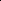 SA 04/0320:001 PROVINCIALEWELLIN(06923) -
ETHE A(01491)WELLIN A - TERR.1
RUE PÂCHIS LAMKIN
6920 WELLIN(4146)
084/38.87.40REF:GERARD FABIEN(9)
AR1:JACQUES VINCENT(2)
AR2:GOSSET CHRISTIAN(10)SA 04/0316:30U21 SÉRIE C2STE MARIE-SEMOIS(06432) -
ETHE(01491)US.SAINTE-MARIE-SUR-SEMOIS - TERR.2
VOIE DU BANEL
6740 STE-MARIE-SUR-SEMOIS(5152)
063/45.58.19REF:WAUDOIT DANIEL(2)SA 04/0313:30U13 SÉRIE D2ETHE(01491) -
ST MARD(03203)ETHE - STADE CHARLES SERVAIS. - TERR.2
PARKING " AUX ONOUS ", 1
6760 ETHE(5253)
063/57.19.36SA 04/0309:30U11 SÉRIE A1WALTZING B(07908) -
ETHE(01491)WALTZING - STADE A. COLLES. - TERR.2
RUE HENRI LE BLONDEL
6700 WALTZING(5057)
063/21.90.16SA 04/0309:30U9 SÉRIE I2MEIX-DT-VIRTON B(03201) -
ETHE B(01491)MEIX-DT-VIRTON-ST G.BRIFFART - TERR.2(SYNTH)
RUE DE LAUNOY
6769 MEIX-DEVANT-VIRTON(5251)
063/57.16.50SA 04/0310:30U9 SÉRIE I2ST MARD(03203) -
ETHE A(01491)SAINT-MARD - ST. DES FUSILLÉS. - TERR.3
RUE DU STADE 7
6762 ST-MARD(5352)
063/23.56.45SA 04/0310:00U7 SÉRIE C2CHÂTILLON B(07188) -
ETHE(01491)CHÂTILLON - TERR.2
RUE CHIQUIDEZ
6747 CHATILLON(5154)DI 05/0315:003 PROVINCIALE AETHE B(01491) -
TORGNY-ROUVROY(09509)ETHE - STADE CHARLES SERVAIS. - TERR.2
PARKING " AUX ONOUS ", 1
6760 ETHE(5253)
063/57.19.36REF:MERTZ FRANCIS(5)DI 05/0310:00RESERVES BETHE(01491) -
MEIX-DT-VIRTON(03201)ETHE - STADE CHARLES SERVAIS. - TERR.2
PARKING " AUX ONOUS ", 1
6760 ETHE(5253)
063/57.19.36REF:BELIN FABRICE(3)